      บันทึกข้อความ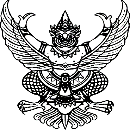 ส่วนงาน  คณะสารสนเทศและการสื่อสาร  สำนักงานคณบดี  งาน……………………  โทร. ………………..ที่  อว 69.10.1. ... /.........                                วันที่  ……(วัน เดือน ปี).…….. เรื่อง   ขอบรรจุวาระการประชุม เรื่อง ..............................................................................................เรียน เลขานุการคณะกรรมการ.............../(หรือ) คณะทำงาน ........................ ผ่าน ...(กรณีต้องเสนอเรื่อง ผ่าน คณบดี/ผู้บริหารมหาวิทยาลัย/หน่วยงานอื่นที่เกี่ยวข้อง).....ตามที่/(หรือ) ด้วย งาน............................... สำนักงานคณบดี คณะ...................................... /(หรือ) ตามหนังสือที่ ............................. ลงวันที่ ......................... งาน ........................ สำนักงาน ................ คณะ/สำนัก ...(หน่วยงานตามเอกสารที่อ้างถึง).................. ได้แจ้งการดำเนินการ/(หรือ) จะได้ดำเนินการ....(สรุปเรื่องและสาระสำคัญ) ……………………............................................………….……………...........................…………………………………………………………………………………………………………...........................……………… นั้นคณะกรรมการ................/(หรือ) คณะทำงาน..................... (กรณีมีการเสนอเรื่องผ่าน)    ในการประชุมครั้งที่................ เมื่อวันที่ .............................. ได้พิจารณา ...(สรุปเรื่อง รายละเอียดเนื้อหา และสาระสำคัญจากคณะกรรมการที่เกี่ยวข้อง ซึ่งได้พิจารณาให้ความเห็น/ ให้ความเห็นชอบ ในเบื้องต้น;).. ………………………….……………..………………………………………………………………………………………..……….…………โดยมีมติ ....เห็นชอบ/ไม่เห็นชอบ/มีข้อเสนอแนะให้.....(ระบุรายละเอียดให้ชัดเจน)...................ซึ่งคณะกรรมการ..................../(หรือ) คณะทำงาน ................(กรณีมีการเสนอเรื่องผ่านคณะกรรมการ/คณะทำงาน หลายชุด ให้ใส่รายละเอียดให้ครบถ้วน ทุกชุด) ในการประชุมครั้งที่................ เมื่อวันที่ ...................... ได้พิจารณา ..(สรุปเรื่อง รายละเอียดเนื้อหา และสาระสำคัญ (จากคณะกรรมการที่เกี่ยวข้อง ซึ่งได้พิจารณาให้ความเห็น/ ให้ความเห็นชอบ ในเบื้องต้น; ถ้ามี) ……………………………………………………………………………………………………..…………………………………………………………….…………………………………โดยมีมติ ....เห็นชอบ/ไม่เห็นชอบ/มีข้อเสนอแนะให้.....(ระบุรายละเอียดให้ชัดเจน)...............ในการนี้ งาน.............................. สำนักงานคณบดี คณะสารสนเทศและการสื่อสาร/(หรือ) หลักสูตร................... สาขา............................ ได้ดำเนินการตามข้อเสนอแนะคณะกรรมการ........../(หรือ) คณะทำงาน ........................ ดังนี้1. ........................................................................................................................................2. .......................................................................................................................................ดังนั้น เพื่อให้ ...(รายละเอียดการดำเนินการ/ เหตุผลความจำเป็นในการดำเนินการ)... เป็นไปด้วยความเรียบร้อย /(หรือ) ............(ระบุรายละเอียดความประสงค์ของการดำเนินการ)..... งาน.............................. สำนักงานคณบดี คณะสารสนเทศและการสื่อสาร/(หรือ) หลักสูตร................... สาขา............................ จึงใคร่ขอบรรจุวาระการประชุม เรื่อง ....(ประเด็นที่จะเสนอ)..................................... (รายละเอียดตามเอกสารที่แนบมาพร้อมนี้/(หรือ) ท้ายนี้)จึงเรียนมา…-2-		จึงเรียนมาเพื่อโปรดนำเสนอต่อที่ประชุมคณะกรรมการ.................../(หรือ) คณะทำงาน..................... เพื่อพิจารณาให้ความเห็นชอบ/(หรือ) เพื่อทราบ ต่อไป                                                          	   (..................ชื่อ....................)                                                                 ...............(ตำแหน่ง)..............